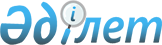 О внесении изменений в решение Тюлькубасского районного маслихата от 31 марта 2009 года № 17/8-04 "О стоимости разовых талонов для физических лиц, предпринимательская деятельность которых носит эпизодический характер на территории района"
					
			Утративший силу
			
			
		
					Решение Тюлькубасского районного маслихата Южно-Казахстанской области от 21 декабря 2011 года N 48/4-04. Зарегистрировано Управлением юстиции Тюлькубасского района Южно-Казахстанской области 9 января 2012 года N 14-14-164. Утратило силу решением Тюлькубасского районного маслихата Южно-Казахстанской области от 21 декабря 2012 года № 11/6-05      Сноска. Утратило силу решением Тюлькубасского районного маслихата Южно-Казахстанской области от 21.12.2012 № 11/6-05.

      В соответствии с подпунктом 2 пункта 1 и пунктом 6 статьи 36 Закона Республики Казахстан от 10 декабря 2008 года "О введении в действие Кодекса Республики Казахстан "О налогах и других обязательных платежах в бюджет" (Налоговый кодекс), Закона Республики Казахстан от 30 июня 2010 года "О внесении изменений и дополнений в некоторые законодательные акты Республики Казахстан по вопросам таможенного регулирования и налогообложения" и подпунктом 15 пункта 1 статьи 6 Закона от 23 января 2001 года Республики Казахстан "О местном государственном управлении и самоуправлении в Республике Казахстан" районный маслихат РЕШИЛ:



      1. Внести в решение Тюлькубасского районного маслихата от 31 марта 2009 года № 17/8-04 "О стоимости разовых талонов для физических лиц, предпринимательская деятельность которых носит эпизодический характер на территории района" (зарегистрировано в Реестре государственной регистрации нормативных правовых актов за № 14-14-75, опубликовано в газете «Шамшырак за № 35-36 от 30 апреля 2009 года) следующие изменения:



      заменить слова «физические лица» на слова «граждане Республики Казахстан, оралманы» в названии, в пункте 1 и в приложении данного решения.



      2. Настоящее решение вводится в действие по истечении десяти календарных дней после дня его первого официального опубликования.      Председатель сессии районного маслихата    А.Нуранов      Секретарь районного маслихата              С.Калдыкозов
					© 2012. РГП на ПХВ «Институт законодательства и правовой информации Республики Казахстан» Министерства юстиции Республики Казахстан
				